Questions? Contact me at www.diane_bruns@rimsd.k12.ca.us or via my website, at www.rimsdbruns.weebly.com     I am a Writer! I can…1. Tell stories about real or imagined events, examine a topic and share information, or give my opinion on a topic with reasons and information to support my point of view. 2. Organize my writing into paragraphs, introducing the mains ideas and grouping related information or ideas.3. Using appropriate transition words to link the sequence of events or provide information in a logical order.3. Use correct punctuation, capitalization, commas, grammar and verb tense to convey my ideas precisely.4. End my stories, reports, or essays with a clear conclusion that summarizes or provides a sense of closure for my audience.State testing continues this week with the Writing Performance Task. Be sure to get to bed early and eat a healthy breakfast for super-brain power!Upcoming Dates:May 2nd -  Science Projects dueMay 15th – Bottle Boat RacesMay 22nd – State Floats due       May 31st – Fiesta Village tripPlease be sure you have cleared your science project with Mrs. Bruns.Imagine,Believe,Achieve!Monday22ndTuesday         23rdWednesday24thThursday 25thFriday 26thReading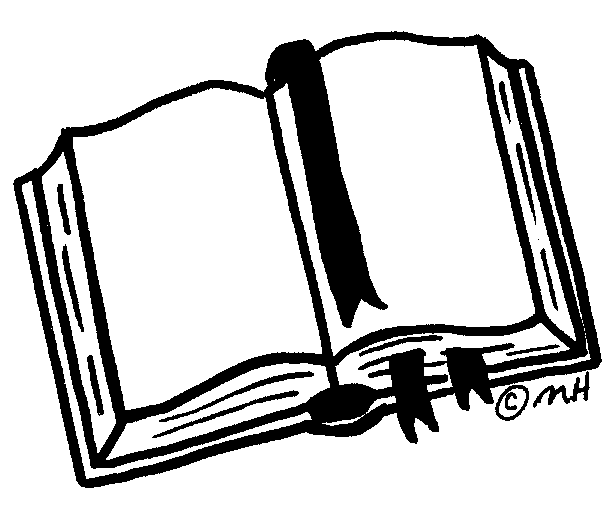 SSR/AR“LAFFF”SSR/AR Reading GroupsSSR/ARReading Test “LAFFF”SSR/AR Reading GroupsSSR/ARReading GroupsLanguage Arts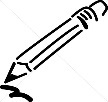 Warm-upsGrammarWarm-upsGrammarWarm-upsWriting promptWarm-upsWriting promptWarm-upsWriting promptDue!Spelling            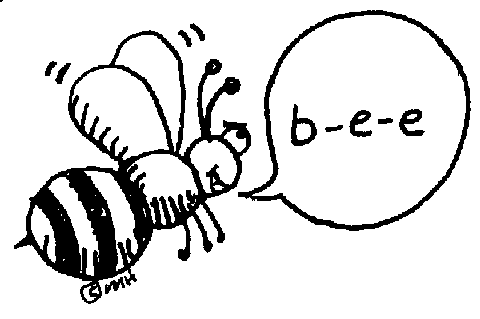 STATE TESTING11:00 – 12:30 STATE TESTING11:00 – 12:30 Library Today11:30-12:05PoetryLimericksART TODAY!State Test make-upsMath  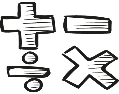 Ch. 9, 10, 11Algebra, measurement & volume       9.5, 10.511.4 & 11.59.6, 10.6, 11.6Math Facts TestsScience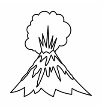 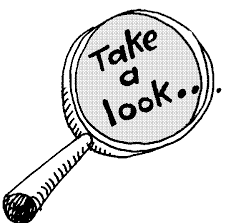 Bottle BoatsBottle BoatsBottle BoatsBottle BoatsBottle BoatsHistory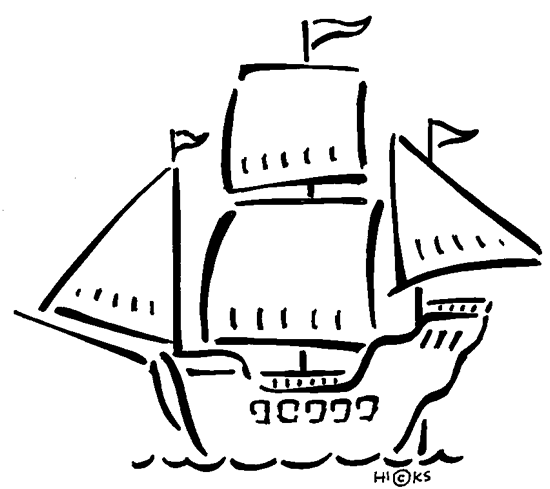 Chapter 9Lesson 3Lesson 4States and Caps 1-50 quiz #2Homework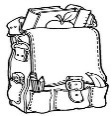 Finish today’s assignments&Read for 30minReading LogFinish today’s assignments&Read for 30minReading LogFinish today’s assignments&Read for 30 minReading LogFinish today’s assignments&Read for 30 minLog & SummaryHomework Due!Rdg Log = 4 pts Summary = 6 pts